ПАВЛОГРАДСЬКА МІСЬКА РАДАВИКОНАВЧИЙ КОМІТЕТР І Ш Е Н Н Я25.11.2020р.                               м.Павлоград					№ 939Про скасування дозволу нарозміщення зовнішньої рекламиПП «ПТС»Згідно з пп. 13 п.а. ст. 30, ч. 1 ст. 52 Закону України «Про місцеве самоврядування в Україні», ст. 16 Закону України «Про рекламу», постановою Кабінету Міністрів України від 29.12.2003 року № 2067, «Про затвердження Типових правил розміщення зовнішньої реклами», «Правилами розміщення зовнішньої реклами у м. Павлограді», які затверджені рішенням виконавчого комітету Павлоградської міської ради від 10.08.2016 р. № 544, розглянувши заяву ПП «ПТС» (ЄДРПОУ 30597575) про скасування дозволу на розміщення зовнішньої реклами на території м. Павлограда, виконавчий комітет Павлоградської міської радиВИРІШИВ:1.Скасувати         дозвіл        на        розміщення      зовнішньої         реклами  ПП «ПТС»    від   24.02.2010 р.   № 07-10.    Рекламоносій    розташований     на вул. Луганська, 166, згідно з узгодженою схемою.2. Визнати таким, що втратило чинність рішення виконавчого комітету Павлоградської міської ради від 24.02.2010р. № 200 «Про надання                            ПП «ПТС» дозволу на розміщення зовнішньої реклами у місті».3. Координацію роботи щодо виконання даного рішення покласти на   начальника управління комунального господарства та будівництва Завгороднього А.Ю., контроль - на першого заступника міського голови Радіонова О.М.Заступник міського голови з питань діяльності виконавчих органів ради                                                                                     С.Г. Пацко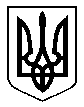 